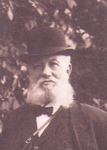 Shmu I Michelsohn 1840-1923      Liquor salesman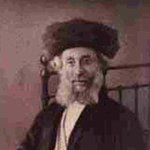 His father Ural 1820-1909He was very scholarly and went toPalestine in 1899 with hissecond wife. Lived in Jerusalem.-Ural Michelsohn Gender:MaleBirth:1820 
Latvia Death:1909 (89) 
Jerusalem, Palestine Immediate Family: Son of Aron Michelsohn and Rebecca 
Husband of Rasse michelson and Dina Rosenberg 
Father of sawel urel(samuel) michelson; Shmuel I. Itzik Michelsohn; Mina-Rosa michelson; Honne Michelsohn; Channe-Braine Michelson and 5 others 
Brother of Laser Michelsohn; Rachle Michelsohn; Henne Michelsohn; Rase Michelsohn and Yossel Michelsohn 